Start of Mile Relay (start of 1st leg)Mile and Mile relay course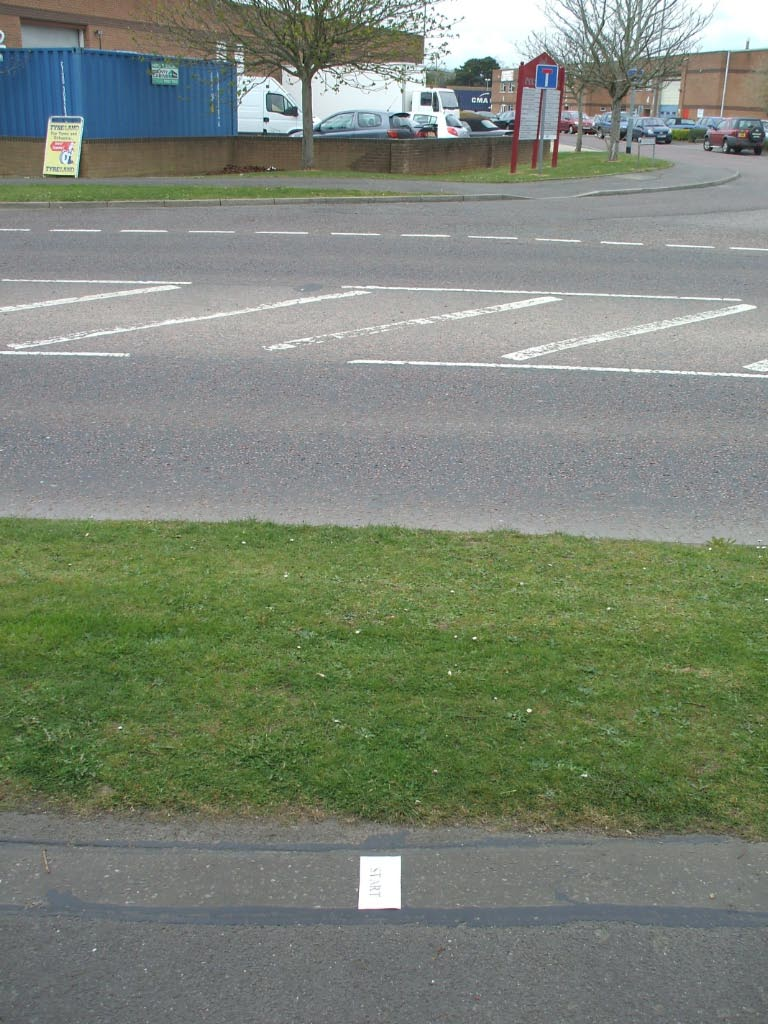 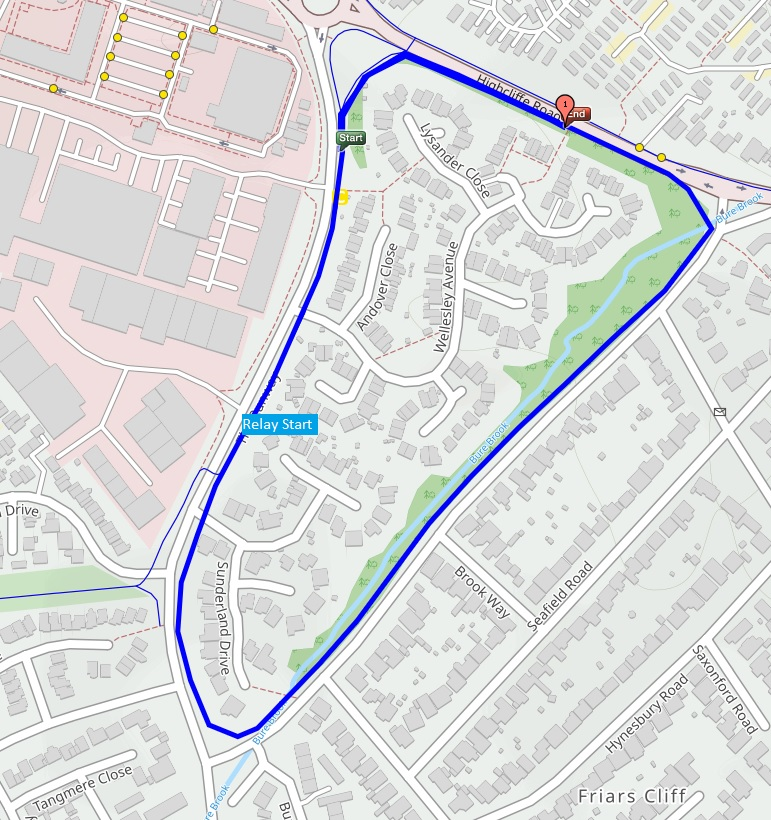 Mile Relay handover (and normal mile start)Finish of Mile Relay (and normal mile finish)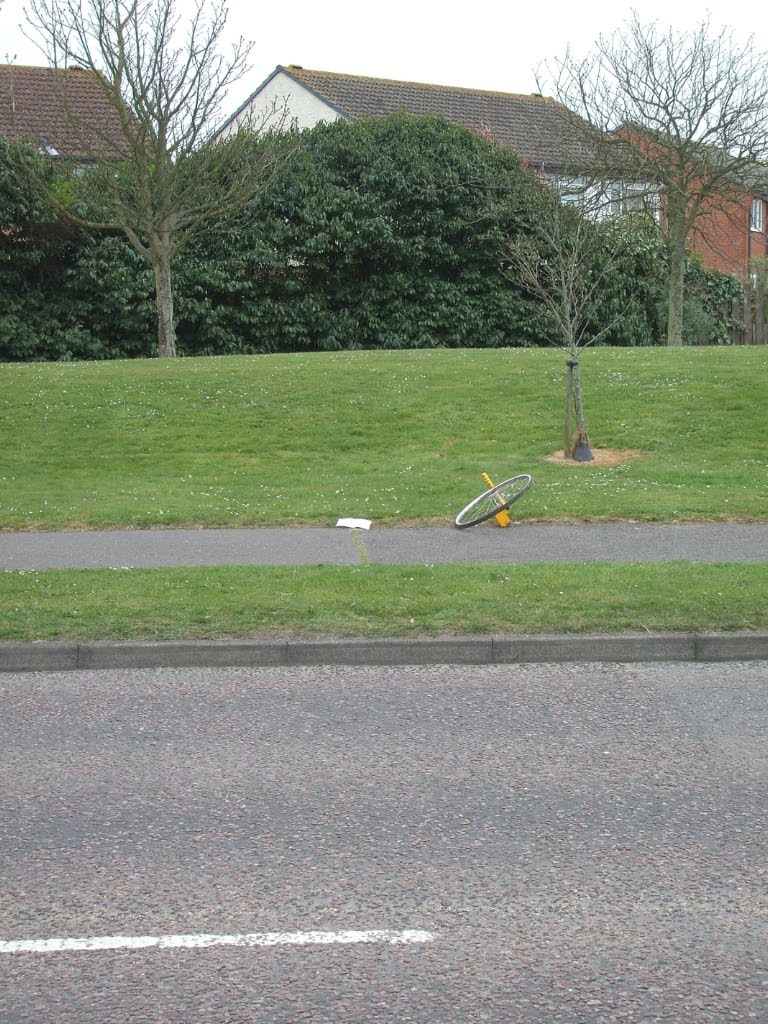 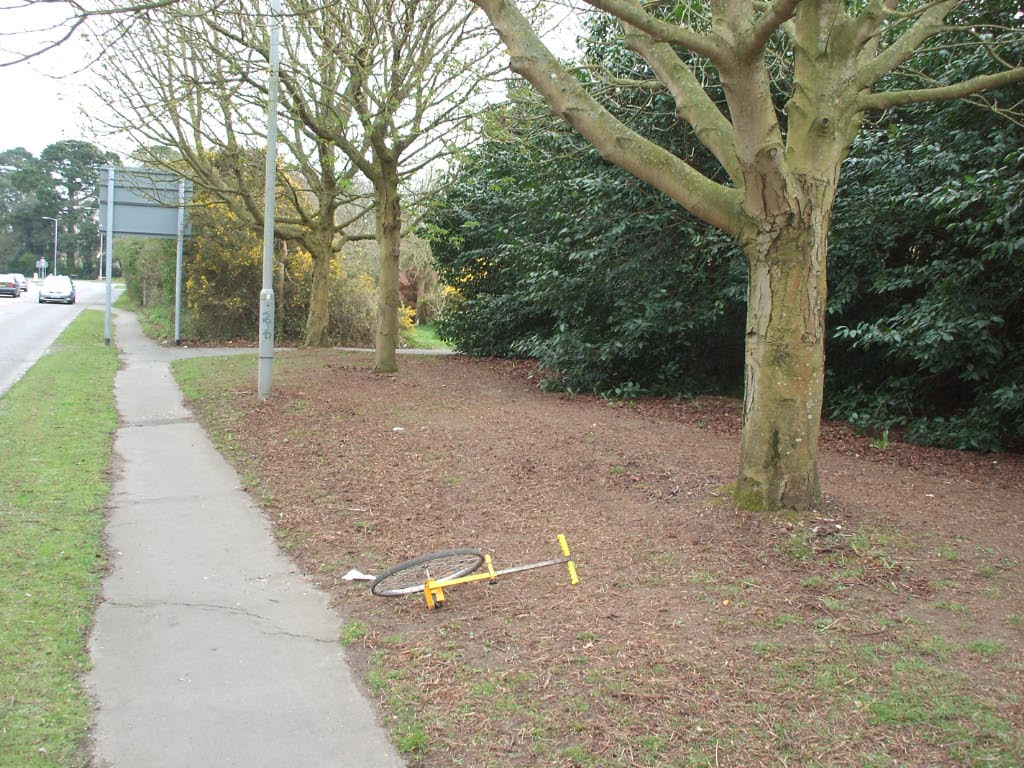 